Petrenko IgorExperience:Position applied for: 2nd EngineerDate of birth: 30.12.1975 (age: 41)Citizenship: UkraineResidence permit in Ukraine: NoCountry of residence: UkraineCity of residence: SimferopolPermanent address: 3 Sadovaya str., pos.Solnechny,Simferopol reg.,Crimea, UkraineContact Tel. No: +7 (865) 226-37-85 / +7 (978) 846-98-01E-Mail: petrenko-igor@inbox.ruU.S. visa: NoE.U. visa: NoUkrainian biometric international passport: Not specifiedDate available from: 20.04.2011English knowledge: ModerateMinimum salary: 8500 $ per monthPositionFrom / ToVessel nameVessel typeDWTMEBHPFlagShipownerCrewing2nd Engineer29.09.2010-16.02.2011TREFIN  UNITYChemical Tanker5512MAK 6M 32C4000MALTATREFIN  TANKERS Ltd.INTERMARINE -KERCH2nd Engineer25.07.2010-28.08.2010RITAChemical Tanker6025WARTSILA 8R 32D4040ITALYMARNAVI S.p.A.INTERMARINE -KERCH2nd Engineer06.02.2010-25.04.2010IEVOLI  WHITESupply Vessel398WARTSILA 9L202 Х 2600ITALYMARNAVI OFFSHORE  S.r.L.INTERMARINE -KERCH2nd Engineer07.09.2009-12.12.2009JOLLY ZAFFIRORo-Ro28098Sulzer 9RND 90M30150ITALYIgnazio Messina & C.p.A.INTERMARINE -KERCH2nd Engineer04.03.2009-17.05.2009JOLLY ZAFFIRORo-Ro28098Sulzer 9RND 90M30150ITALYIgnazio Messina & C.p.A.INTERMARINE -KERCH2nd Engineer07.07.2008-14.01.2009JOLLY ARGENTORo-Ro33207Sulzer 10RND 9029036ITALYIgnazio Messina & C.p.A.INTERMARINE -KERCH3rd Engineer20.11.2007-08.03.2008JOLLY ORORo-Ro33207Sulzer 10RND 9029036ITALYIgnazio Messina & C.p.A.INTERMARINE -KERCH3rd Engineer10.11.2006-08.06.2007JOLLY CORALLORo-Ro28173Sulzer 9RND 90M30150ITALYIgnazio Messina & C.p.A.INTERMARINE -KERCH3rd Engineer21.12.2005-21.07.2006JOLLY CORALLORo-Ro28173Sulzer 9RND 90M30150ITALYIgnazio Messina & C.p.A.INTERMARINE -KERCH3rd Engineer13.02.2005-28.07.2005JOLLY CORALLORo-Ro28173Sulzer 9RND 90M30150ITALYIgnazio Messina & C.p.A.INTERMARINE -KERCH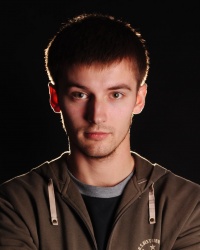 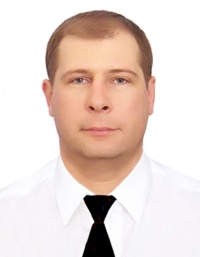 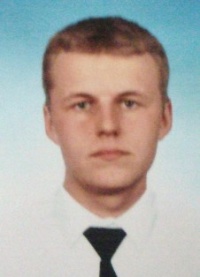 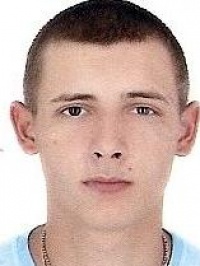 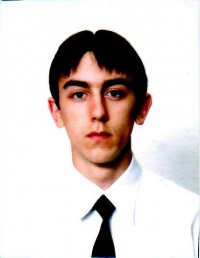 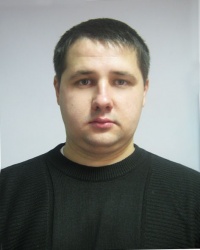 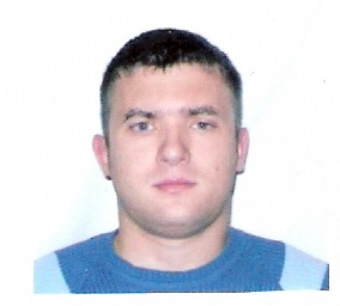 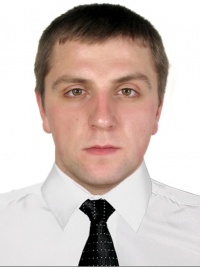 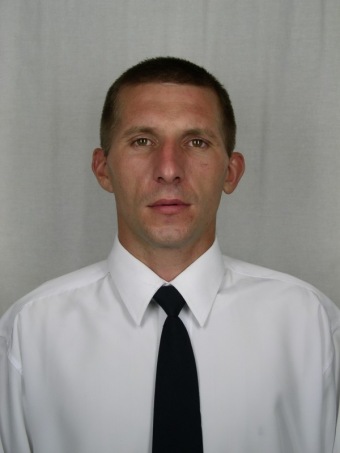 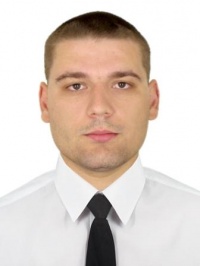 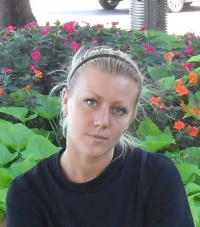 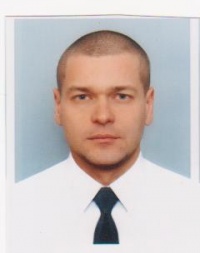 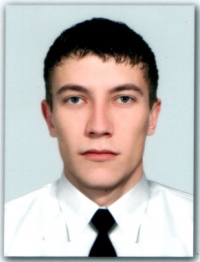 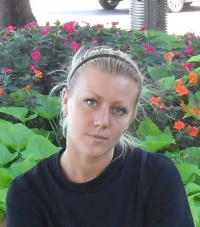 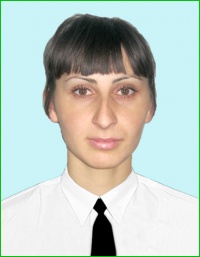 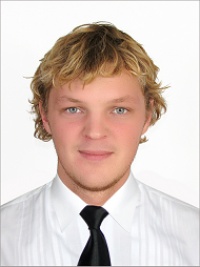 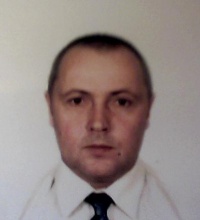 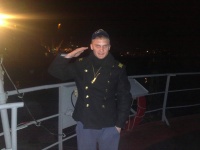 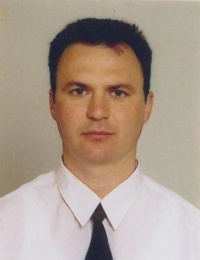 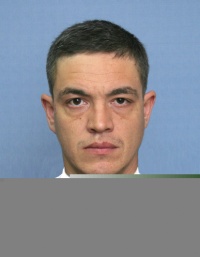 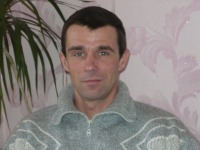 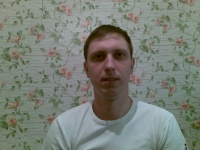 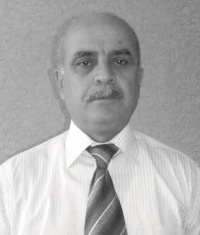 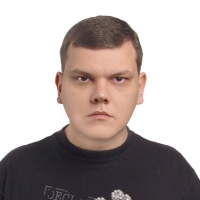 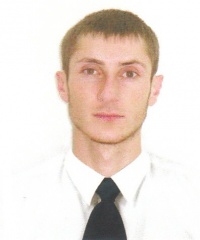 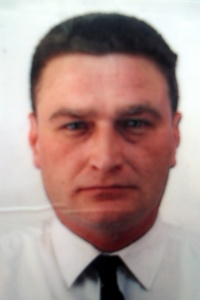 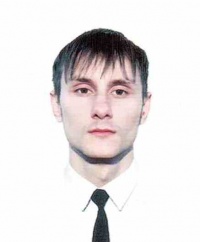 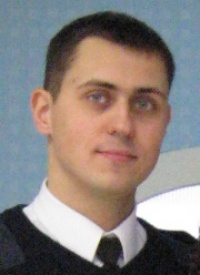 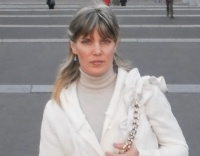 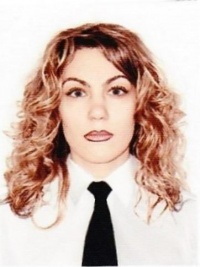 